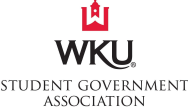 Senate Meeting MinutesFifth Meeting of the Twenty-Second Senate - Tuesday, September 20th 2022 1. Call to Order The regular meeting of the WKU Student Government Association was called to order at 5:00 pm on September 20th by Speaker of the Senate Julie Mishchuk. 2. Roll Call Three senators not present. 3. Approval of Minutes Minutes approved. 4. Guest and Student Speakers Senator PierceThere will be a bill next week 2-22 F Bill for funding Needs to be moved up to old business Read the bill! 5. Officer Reports President – Cole Bornefeld Officer report given by AVP Sam Kurtz as the President and EVP were absent. Stressed the importance that the office is being renovated in hopes of making it a more inviting place for students that are not in the student government association. Executive Vice President – Garrison Reed Officer report given by AVP Sam Kurtz as the President and EVP were absent. Reminded us of the election party tonight for the election of freshman senators, international senators, and graduate senators. Administrative Vice President – Sam Kurtz Announced he had allotted $80 of the budget to Speaker Mischuk to spend on refreshments for the midnight election results party. Chief of Staff – Lauren Willett Stressed the importance that the office is being renovated in hopes of making it a more inviting place for students that are not in the student government association. Director of Public Relations – Preston Romanov Stressed the giveaway happening over Instagram for non SGA members. Encouraged attendance at the September 20th election result party. Director of Information Technology – Aniya Johnson The SGA website is officially updated with minutes and a new picture! Director of Enrollment and Student Experience – Donte’ Reed No report Speaker of the Senate – Julie Mishchuk Senate Retreat: The retreat is this Saturday at 9amIt will count for all of your office hours for septemberIt is mandatory. If you have to miss it, we can meet afterwards and go over everythingElection Party: Tonight at midnight in chambersCommittees: Committee heads we will meet after our senate meeting next week I’m sending everyone an updated list of meeting times if you want to visit other committees to earn office hoursWe have a few more empty seats in the senate to fill and our 6 spots up for election today, so you will get more membersPlease invite people outside of SGA to joinRobert’s Rules of Order:Speeches in aff and neg are just fancy debate What happens when we move out of bylawsSecretary of the Senate – Antonina Clementi Have the committee reports and minutes to me by 8 AM on Sundays once meetings start. Have officer reports to me by 6:00 PM on Mondays. Have the university committee report to me by 6:00 PM on MondaysParliamentarian – Student Government Association | Western Kentucky University | 1906 College Heights Blvd. #11044 | Bowling Green, KY Phone: 270-745-4354 | Email: sga@wku.edu | Web: www.wku.edu/sga6. Committee Reports Legislative Operations – Liz Delozier Looking for a Parliamentarian, reach out if interested!First meeting this weekStop by our meetings: Monday at 5:00 in SGA Conference RoomEnrollment and Student Experience – Jenna Wells No reportOutreach and Student Experience – Matt Gadd Meetings begin Friday at 5:15 PM! The secretary is Tate Sine and vice chair is Reed Hansley. Campus Improvements and Sustainability – Will Hemenover- E-waste Bin introduction into Downing Student Union- New Business College (Net-Zero) – Resolution coming in the future, headed up by Senator Mallory Hardesty- Expanding Surplus Accessibility – Committee taking a tour of the surplus center soon, hopefully to increase student accessibility to extra and unused materials.- Brainstorm Ideas! – Working on long term goals for the university!  Diversity Equity, and Inclusion – Ataullah Tahiri Currently discussing outreach efforts for LGBT students and outreach students. Encouraged senators to shore stories of diversity. Meetings are Tuesday at 3:00 PM!Student Mental Health and Wellbeing – Olivia Feck Talked about the importance of prioritizing our mental health as senators of SGA!Currently brainstorming ideas for mental health awareness week. Meetings are Monday at 5:00 PM. Community Relations – Caleb Collins Encouraged attendance at the international festival this weekend!Talked about the success of the rock the vote event through tabaling. Encouraged senators to table to earn office hours. Meetings are Wednesday at 5:30 PM. 7. Faculty Senate Reports SGA representatives – 8. Special Orders Judicial Council Report -- Holden Schroeder - The first JC meeting of this academic year was this past Friday (September 16th). The minutes for this meeting were sent to the SGA 2022-2023 email group. Please review those and let me know if you have any questions about them!- If you are going to be absent from a meeting of the Senate, remember that you must fill out the absence form on the SGA website. Please provide as much detail as possible when you fill out this form!- The Fall 2022 SGA election is now live on TopNet! The election will close tonight at 11:59 pm. If you have yet to vote, do so as soon as you can!- There will be an election results announcement party tonight (Tuesday, September 20th) in the Senate chambers in DSU! Everyone is invited to hear the results of the election read out live as they come in. We will be meeting in the Senate chambers starting at around 11:30 pm, and the results will be read out just after midnight.If you plan on attending the event tonight, please note that all entrances to DSU EXCEPT for the ground floor bookstore entrance will be locked! Please enter through the ground floor bookstore entrance only!University Committee Reports – - Senate Executive Committee -- - Student Life Foundation -- - Preston Center Advisory Council -- - Budget and Finance Committee -- - University Curriculum Committee -- - Colonnade General Education Committee – Antonina Clementi No report - Faculty Welfare and Professional Responsibilities Committee Student Government Association | Western Kentucky University | 1906 College Heights Blvd. #11044 | Bowling Green, KY Phone: 270-745-4354 | Email: sga@wku.edu | Web: www.wku.edu/sga- Committee on Academic Quality -- Mallory Hardesty No report - Parking and Transportation Services Appeal Committee – James Cecil, Matt Gadd, Annalise FinchNo report - Diversity, Equity, and Inclusion Workgroup – Megan Farmer Meetings have not started yet but will update once they do! No report - Student Engagement Committee -- - Naming and Symbols Task Force -- - RSO Matchmaker Task Force -- - Academic Calendar – Adan Canizalez Meetings have not started yet but will update once they do! No report Swearing in -- Holden Schroeder No one to swear in Senator of the Month Election – Julie Mishchuk Julie is sending out the senator of the month form - please nominate! 9. Unfinished Business 10. New Business 11. Announcements Chief Justice Schoroader encouraged us to come on September 30th at 5:00 PM in the SGA meeting room to check out a mock trial!Senator Johnson announced the international festival 7:30 AM - 6:30 PM! Come and experience different cultures with the community! Senator Mishchuk also said we can nominate committee heads for senator of the month!12. Adjournment Senator Pierce called for adjournment. Meeting was adjourned at 5:28 pm by Speaker of the Senate Julie Mishchuk.Student Government Association | Western Kentucky University | 1906 College Heights Blvd. #11044 | Bowling Green, KY Phone: 270-745-4354 | Email: sga@wku.edu | Web: www.wku.edu/sga